Grif Lejr 2024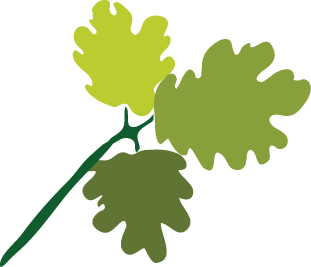 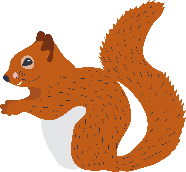 Dato: fredag d.31. maj kl.17.30 til søndag d.2. juni kl.11.00Sted: Oldebjerg Naturgrund, Topshøjvej 96, 4180 SorøGrif Lejr er en lejr for alle seje juniorspejdere i Antvorskov Division. Her skal vi rigtig ud og være spejdere med liv og sjæl. Vi skal ud og møde nye spejdervenner og få en masse sjove oplevelser sammen.Der arbejdes mest i egne patruljer, og der vil bl.a. blive konkurreret i følgende discipliner:	Bedste patrulje: Hvilken patrulje er samlet set den bedste på alle områder og kan tage Griffen med hjem i 2024?Lejrsport: Hvem er bedst til lejrorden, bygge køkkebord, bålplads, affaldsstativ og fedtfælde?Lejrbålsunderholdning: Underholdning? Det laver vi da selv og får alle til at grine!Tovtrækning: Er det jeres flok, der er den stærkeste i divisionen?Madlavning: I laver selvfølgelig den lækreste mad!TILMELDING & BETALING:Tilmelding til din leder på nedenstående seddel, senest på næste mødePris per spejder:                       kr.                  HVER SPEJDER MEDBRINGER:Kig i din lommebog ”Flammen” eller spørg din leder hvis du er i tvivl. Der er udendørsovernatning i telte.Husk en stor madpakke til fredag efter lejrbålet. Det er en god ide med lidt ekstra skiftetøj, samt varmt tøj med. HUSK: Du skal selv kunne bære din oppakning. ALT skal mærkes med navn og INGEN mobiltelefoner. Alt kontakt til egen leder på tlf. XXXX XXXX.--------------------------------------klip/riv/flå/skær/brand/flæns/æts/bid/sav-----------------------------  Selvfølgelig kommer jeg med på Grif Lejr 2024 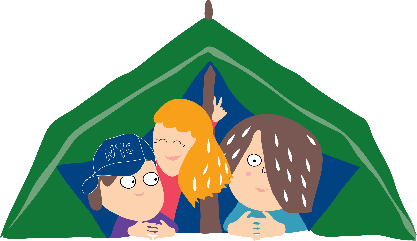    Desværre, jeg kan ikke komme med   Ja, vi kan køre jer til    fra  (sæt gerne flere krydser……)Vi kører fra:                                                                                  lørdag kl.               .                  Vi forventer at være hjemme samme sted søndag kl.                 .Spejderens navn:                                                                                                     .Forældres underskrift:                                                                                           .(Skriv evt. bemærkninger til lederne herunder eller på bagsiden. Fx medicin/speciel mad m.v.)